16 декабря 2023г. педагоги Зайковского детского сада №4 приняли участие в Муниципальной ярмарке педагогических идей педагогов ДОО-2023. Колмакова Ольга Викторовна, воспитатель старшей группы, представила дидактическое пособие Куб «Безопасность дорожного движения». Пособие состоит из шести граней, которые представляют собой отдельные игровые поля с карточками-упражнениями по закреплению у детей знаний о правилах дорожного движения.Боровикова Алёна Даниловна, музыкальный руководитель, представила дидактическое пособие «Музыкальный бизиборд». Это развивающая доска с детскими музыкальными инструментами, игрушками-шумелками, которые могут быть как покупные, так и изготовленные своими руками. Помогает развитию музыкальных способностей, мелкой моторики и тактильного восприятия у детей дошкольного возраста.Поздравляем наших победителей, получивших Дипломы I степени!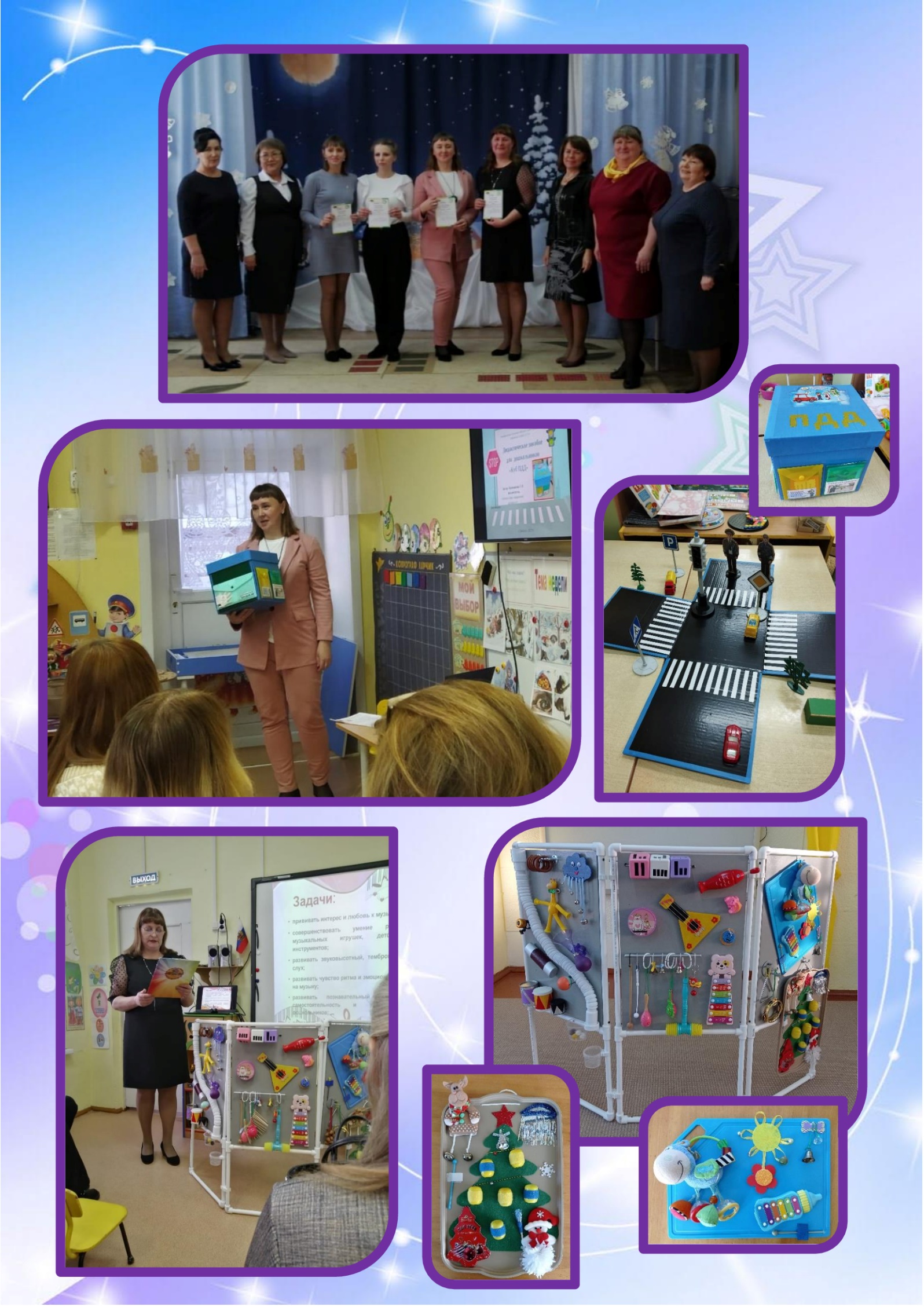 